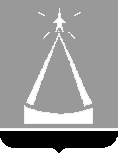 СОВЕТ ДЕПУТАТОВГОРОДСКОГО ОКРУГА ЛЫТКАРИНОРЕШЕНИЕ30.08.2022 № 251/31г.о. ЛыткариноО присвоении звания «Почетный гражданин города Лыткарино»На основании Положения о порядке и условиях присвоения звания «Почетный гражданин города Лыткарино», утвержденного решением Совета депутатов городского округа Лыткарино от 07.07.2008 № 592/56, решения Конкурсной комиссии по присвоению звания «Почетный гражданин города Лыткарино» (Протокол от 17.08.2022) Совет депутатов городского округа ЛыткариноРЕШИЛ:Присвоить звание «Почетный гражданин города Лыткарино» Бакулиной Галине Ивановне, директору муниципального образовательного учреждения дополнительного образования детей «Детская музыкальная школа».Разместить настоящее решение на официальном сайте городского округа Лыткарино в сети «Интернет».Председатель Совета депутатовгородского округа Лыткарино                                                              Е.В. Серёгин